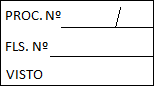 AVISO      DE      LICITAÇÃO                             A PREFEITURA MUNICIPAL DE APERIBÉ/RJ torna público aos interessados que realizará em sua sede, no Setor de Licitação, situado na Rua Vereador Airton Leal Cardoso, nº 01 – Bairro Verdes Campos, Aperibé/RJ, a Licitação na modalidade PREGÃO PRESENCIAL nº 036/2021-PMA, do tipo menor preço unitário, com processamento e julgamento no dia 21 de outubro de 2021 às 09:00, conforme processo n.º 0155/2021 – PMA OBJETO: “AQUISIÇÃO DE MATERIAIS DE CONSUMO E PERMANENTE (MATERIAL DE CONSTRUÇÃO) PARA ATENDER A SECRETARIA DE OBRAS, pelo período de 12 (doze) meses”.Critério de julgamento: Menor Preço UnitárioOs interessados poderão retirar o Edital no Setor de Licitação da Prefeitura Municipal de Aperibé (mediante permuta de 01 resma de papel A4) ou no site www.aperibe.rj.gov.br/site/licitacoes, bem como obter todas as informações necessárias sobre a licitação, no horário de 12:00 hs as 17:00 hs de segunda a sexta-feira ou pelo telefone (22) 997296046.Aperibé/RJ, 05 de outubro de 2021.Marcos Paulo dos Santos Montozo Pregoeiro